П О С Т А Н О В Л Е Н И ЕПРАВИТЕЛЬСТВА  КАМЧАТСКОГО КРАЯ             г. Петропавловск-КамчатскийПРАВИТЕЛЬСТВО ПОСТАНОВЛЯЕТ:	1. Внести в постановление Правительства Камчатского края от 08.02.2010 № 66-П «Об установлении расходных обязательств Камчатского края по предоставлению предприятиям воздушного транспорта субсидий в целях возмещения части затрат, возникающих в связи с перевозкой пассажиров и багажа воздушным транспортом в межмуниципальном сообщении на территории Камчатского края» следующие изменения:1) в преамбуле слова «законом Камчатского края о краевом бюджете на соответствующий финансовый год и на плановый период» заменить словами «постановлением Правительства Российской Федерации от 06.09.2016 № 887 «Об общих требованиях к нормативным правовым актам, муниципальным правовым актам, регулирующим предоставление субсидий юридическим лицам (за исключением субсидий государственным (муниципальным) учреждениям), индивидуальным предпринимателям, а также физическим лицам – производителям товаров, работ, услуг»;2) в приложении 2:а) в части 1 слова «разработан в соответствии со статьей 78 Бюджетного кодекса Российской Федерации и» исключить; б) дополнить частью 11 следующего содержания:«11. Субсидии предоставляются Министерством транспорта и дорожного строительства Камчатского края (далее – Министерство) в соответствии со сводной бюджетной росписью краевого бюджета в пределах лимитов бюджетных обязательств, доведенных Министерству в рамках подпрограммы 4 «Развитие воздушного транспорта» государственной программы Камчатского края «Развитие транспортной системы в Камчатском крае», утвержденной постановлением Правительства Камчатского края от 29.11.2013 № 551-П.»;в) части 2 и 3 изложить в следующей редакции:«2. К категории предприятий воздушного транспорта, имеющих право на получение субсидий, относятся предприятия воздушного транспорта, осуществляющие перевозку пассажиров и багажа воздушным транспортом в межмуниципальном сообщении на территории Камчатского края по сниженным тарифам (далее – перевозки пассажиров и багажа воздушным транспортом).3. Условиями предоставления субсидий являются:1) установление Правительством Камчатского края сниженных тарифов на перевозку пассажиров воздушным транспортом в межмуниципальном сообщении на территории Камчатского края;2) соответствие предприятия воздушного транспорта на первое число месяца, предшествующего месяцу, в котором планируется заключение соглашения о предоставлении субсидий, следующим требованиям:а) предприятие воздушного транспорта не находится в процессе реорганизации, ликвидации, банкротства и не имеет ограничений на осуществление хозяйственной деятельности;б) предприятие воздушного транспорта не является иностранным юридическим лицом, а также российским юридическим лицом, в уставном (складочном) капитале которого доля участия иностранного юридического лица, местом регистрации которого является государство или территория, включенная в утверждаемый Министерством финансов Российской Федерации перечень государств и территорий, предоставляющих льготный налоговый режим налогообложения и (или) не предусматривающих раскрытия и предоставления информации при проведении финансовых операций (офшорные зоны) в отношении такого юридического лица, в совокупности превышает 50 %;в) предприятие воздушного транспорта не получает средства из краевого бюджета в соответствии с иными нормативными правовыми актами Камчатского края на цели, указанные в части 1 настоящего Порядка;г) у предприятия воздушного транспорта отсутствует просроченная задолженность перед краевым бюджетом по уплате части прибыли, остающейся после уплаты налогов и иных обязательных платежей, - для предприятия воздушного транспорта, являющегося государственным унитарным предприятием Камчатского края;3) заключение соглашения о предоставлении субсидий предприятием воздушного транспорта с Министерством;4) использование предприятием воздушного транспорта предоставленных субсидий по целевому назначению.»;г) часть 4 изложить в следующей редакции:«4. Для получения субсидий предприятие воздушного транспорта представляет в Министерство заявление (в произвольной форме) на предоставление субсидий с указанием расчетного счета, открытого в банке или другой кредитной организации (далее – заявление). К заявлению прилагается  реестр количества выполненных авиарейсов и перевезенных пассажиров по маршруту по форме, установленной Министерством.Заявление подается предприятиями воздушного транспорта, в течение текущего года ежемесячно (далее - отчетный период) не позднее 15 календарных дней, следующих за отчетным периодом.д) пункт 1 части 43 изложить в следующей редакции:«1) несоответствие предприятия воздушного транспорта категории предприятий воздушного транспорта, имеющих право на получение субсидий, и условиям предоставления субсидий, установленных частями 2 и 3 настоящего Порядка;»;е) часть 44 изложить в следующей редакции:«44. В случае принятия решения об отказе в предоставлении субсидий Министерство в течение 5 рабочих дней со дня принятия такого решения направляет предприятию воздушного транспорта уведомление о принятом решении с обоснованием причин отказа. В случае принятия решения о предоставлении субсидий Министерство в течение 10 рабочих дней со дня принятия такого решения заключает с предприятием воздушного транспорта соглашение о предоставлении субсидий. Соглашение о предоставлении субсидий заключается на текущий год в соответствии с типовой формой, установленной Министерством финансов Камчатского края после первого принятия решения о предоставлении субсидий Министерством.»;ж) часть 5 изложить в следующей редакции:«5. Перечисление субсидий производится с лицевого счета Министерства на расчетный счет предприятия воздушного транспорта, реквизиты которого указаны в заявке, в течение 10 рабочих дней со дня издания приказа о предоставлении субсидий.»;з) в части 51 слова «договором (соглашением)» заменить словом «соглашением»;и) абзац 2 статьи 10 изложить в следующей редакции:«При предоставлении субсидий обязательными условиями их предоставления, включаемыми в договор (соглашение) о предоставлении субсидий, являются согласие предприятий воздушного транспорта на осуществление Министерством и органом государственного финансового контроля проверок соблюдения предприятиями воздушного транспорта условий, целей и порядка их предоставления и запрет приобретения предприятиями воздушного транспорта за счет полученных средств иностранной валюты (за исключением операций, осуществляемых в соответствии с валютным законодательством Российской Федерации при закупке (поставке) высокотехнологичного импортного оборудования, сырья и комплектующих изделий, а также связанных с достижением целей предоставления указанных средств иных операций, определенных настоящим Порядком).»;12. При предоставлении субсидий обязательными условиями их предоставления, включаемыми в соглашение о предоставлении субсидий, являются:1) согласие получателей субсидий (за исключением государственных (муниципальных) унитарных предприятий, хозяйственных товариществ и обществ с участием публично-правовых образований в их уставных (складочных) капиталах, а также коммерческих организаций с участием таких товариществ и обществ в их уставных (складочных) капиталах) на осуществление Министерством и органами государственного финансового контроля проверок соблюдения получателями субсидий условий, целей и порядка предоставления субсидий;2) запрет приобретения за счет предоставленных субсидий иностранной валюты.к) в части 11 слова «либо использования субсидии не по целевому назначению» исключить.2. Настоящее постановление вступает в силу через 10 дней после дня его официального опубликования.Губернатор Камчатского края				                   В.И. Илюхин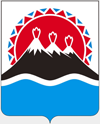 №О внесении изменений в постановление Правительства Камчатского края от 08.02.2010 № 66-П «Об установлении расходных обязательств Камчатского края по предоставлению предприятиям воздушного транспорта субсидий в целях возмещения части затрат, возникающих в связи с перевозкой пассажиров и багажа воздушным транспортом в межмуниципальном сообщении на территории Камчатского края»